Coastal Landscapes 		www.year8landscapes.weebly.comWhat are the dangers facing coastal areas?Why are South Australia’s coastlines important?List three reasons as to why South Australian coastlands are important_____________________________________________________________________________________________________________________________________________________________________________________________What work is being done to save South Australia’s coastlands?From the information above what do you think the things in these two pictures are?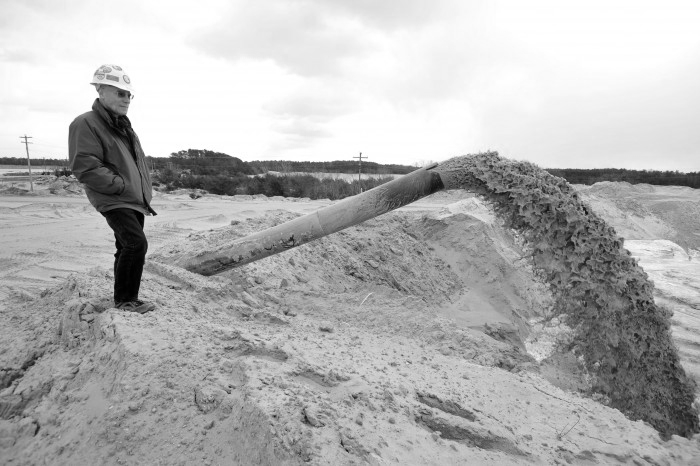 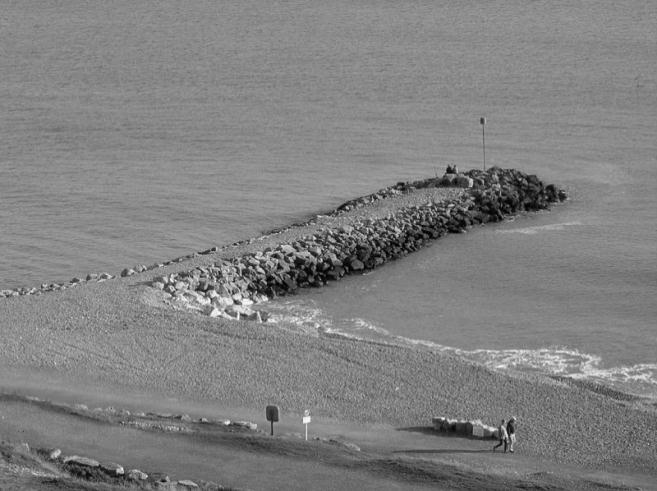 ____________________________________	          __________________________________Coastal CitiesCoastal CitiesName a danger facing coastal citiesWhat can people do to help this situation from developing further?Coastal WetlandsCoastal WetlandsName a danger facing coastal wetlandsWhat can people do to help this situation from developing further?Strategy NameDescriptionSand is being added in areas known to need more beach. This is particularly in southern and central beaches. This will ensure that the sandy foreshore is maintained and that sandy dunes are still able to protect the coastal area.Sand Slurry pumping and pipelines will be used to recycle the sand that already exists. This means that trucks and roads don’t need to be used to transport sand to areas needing it.Taking coarser sand from other places such as Mount Compass and transporting it to sand dunes needing more volume will stop sand dunes from being lost.In order to stop sand from drifting away in some locations, manmade structures such as groynes are being constructed.